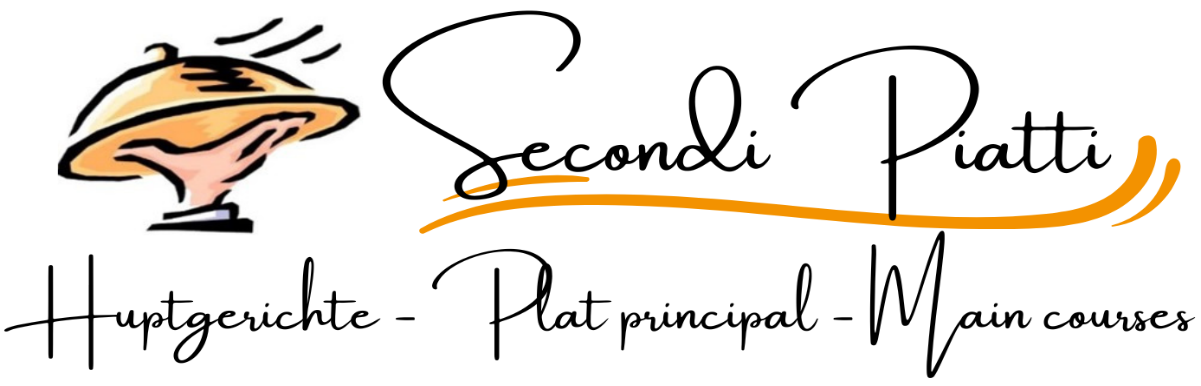 Filetto di branzino alla Mediterranea Gegrillten Seebarschfilets mit Gewürzkräutersauce – Filets de bar grillés aux fines herbes – Grilled sea bass fillets Fr 35Impepata di cozzeGepfefferte Miesmuscheln - Moules au poivre - Peppered musselsFr 23Tagliata di manzo rucola e granaSchnitt von Rindfleisch mit Rucola u. Grana - Coupe de bœuf avec rucola et grana- Sliced beef with rucola and granaFr 37Roastbeef di Fassona con salsa tartaraRoastbeef mit Tartara Sauce – Roastbeef avec sauce tartaraRoastbeef with tartara sauceFr 28Costoletta di vitello alla Milanese con patatine Kalb Wienerschnitzel mit Pommes - Côtelette panée de veau avec des frites - breaded veal cutlet with chipsFr 40Tutti i secondi piatti sono accompagnati dal contornoAlle Hauptspeise haben die BeilageTous les plats principaux sont servis avec le plat d’accompagnementAll main courses have a side dish.Contorni Extra – Extra Beilage – Extra garniture – Extra garnishPatatine frittePommes frites – Pommes frites - Chips Fr 8Tagliatelle burro Mit Butter – Avec beurre – With butterFr 8